USCITE DIDATTICHEA.S. 2022/2023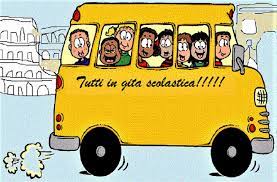 DataUscita/ laboratorioClasse/sezione09/11/2022Teatro S. Raffaele1°-2°-3° primaria16/11/2022Teatro S. RaffaeleSc. infanzia30/01/2023Musei CapitoliniClasse 5° primaria16/02/2023Circo MassimoClasse 5° primaria23/02/2023Musei Capitolini1°-2°-3°  primaria06/03/2023Orto BotanicoClasse 4° primaria22/03/2023Teatro S. Raffaele4°-5°  primaria26 marzo- 1 aprileMobilità Erasmus - MaltaClasse 5° primaria30/03/2023Museo di Zoologia1°-2°-3°  primaria20/04/2023Casa del Giardinaggio2°-3°-4°  primaria27/04/2023Museo delle muraClasse 5° primaria16- 18 maggio 2023Soggiorno ad AssisiClasse 4° primaria14/06/2023Villa TorloniaSc. infanzia